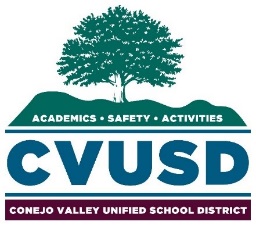 Safety Advisory CommitteeMeeting AgendaAugust 30, 2023  @ 3:30 p.m.Teams MeetingCall to OrderMember Concerns & DiscussionCOVID-19 Protocols 23-24Employee Injury Report AnalysisReview of Proposed Safety Credit Budget Proposed Next Meeting Date – Wednesday 10/18/23 at 3:30PMAdministrative StaffRepresentativesGary Bradbury – Director, Safety and Risk Management and Committee ChairTony Frutos – Director, PurchasingBrian Farrell – CSEA, PresidentMichael Bunde – CSEA, ElectricianKelly Ross – CVPPA, School CounselorMarina Mihalevsky – Director, Classified HRDiane Fulton – UACT, NurseTisha Hiott – Custodial SupervisorCourtney Stockton – UACT, PresidentMaria Neff – Sr. Admin Asst., Business ServicesDoug Hedin – Principal, Sycamore CanyonMartin Manzer – Principal, Conejo Valley HSJason Klinger – Principals, Los Cerritos MS